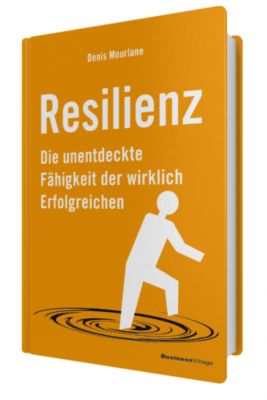 Denis MourlandeResilienzDie unentdeckte Fähigkeit der wirklich ErfolgreichenBusinessVillage 2021, 13. Auflage
ISBN: 978-3-86980-191-924,80 Eur[D] / 25,50 Eur[A] / 35,50 CHF UVPPressematerialien: https://www.businessvillage.de/resilienz/eb-940.htmlErfolgreiche Menschen haben eine Eigenschaft, die sie von anderen unterscheidet und doch sofort wahrnehmbar ist: Gelassenheit. Sie meistern schwierige Situationen scheinbar mit Leichtigkeit, persönliche Angriffe prallen an ihnen ab und selbst unter hohem Druck büßen sie ihre Leistungsfähigkeit nicht ein.
Was machen diese Menschen anders? Sie beherrschen die Gelassenheit im Umgang mit sich, mit ihren Mitmenschen und mit den Herausforderungen, die das Leben und ihre tägliche Arbeit für sie bereithalten. Eine Eigenschaft, nach der sich immer mehr Menschen sehnen und die in der heutigen Zeit immer bedeutender wird. Resiliente Menschen verbinden diese Fähigkeit mit einer erstaunlichen Zielorientierung, Konsequenz und Disziplin in ihrem Handeln und erreichen dadurch etwas, was sie von vielen anderen unterscheidet und nach dem sich viele Menschen sehnen: persönlichen Erfolg UND ein sehr großes Wohlbefinden.In einer der wahrscheinlich spannendsten Reisen, der Reise zu Ihrem eigenen Leben, bringt Ihnen Dr. Denis Mourlane das Konzept der Resilienz näher und zeigt Ihnen, wie Sie es in Ihren Alltag integrieren.Autorenvita  Dr. Denis Mourlane ist ehemaliger Stipendiat der Christoph-Dornier-Stiftung, Diplom-Psychologe und Psychologischer Psychotherapeut. Er unterstützt mit seiner Beratung seit über 10 Jahren internationale Unternehmen bei der Entwicklung ihrer Mitarbeiter und Führungskräfte. Er ist in Deutschland derzeit exklusiver Anbieter des Resilienztrainings, das an der University of Pennsylvania im Team des weltweit renommierten Prof. Dr. Martin Seligman entwickelt wurde. Dieses Training wurde von Dr. Andrew Shatté (“The resilience factor”) und Dean M. Becker an die Bedürfnisse von Unternehmen angepasst und wird seit über 10 Jahren v.a. in amerikanischen Unternehmen erfolgreich angewendet. Dieses wissenschaftlich fundierte Wissen und seine eigene langjährige Erfahrung in den Bereichen Wirtschaft und Psychologie machen Denis Mourlane zu einem der führenden Experten im Bereich Resilienz in Deutschland und Europa. Wir vom BusinessVillage-Verlag freuen uns sehr, dass er diese Erfahrung nun im Rahmen dieses Buches mit einer großen Leserschaft teilt.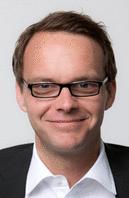 